Comprehension Connection with Fluency Folders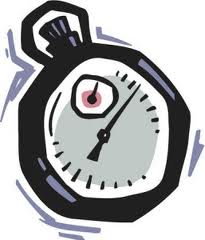 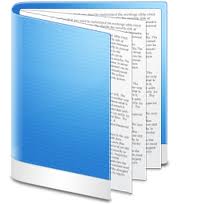 Reading RoutineMaterials:TimerFluency FolderHighlighterRed and blue crayon or markerPurpose for Reading:Read fluently with accuracy and expression.Identify sequence of events.Day 1Cold Read Story #1Cold Read:  Partner 1 listens to Partner 2 read for 1 minute. Partner 1 records the amount of words read on the bar graph in blue. Then Partner 2 is timed for 1 minute and records the cold read in blue on the bar graph.Each student finishes reading the story. Read the story one or two more times silently or with 	your partner, selectively highlighting the sequence of 	events.Answer the questions on the back.Check your answers and make corrections.Day 2Hot Read Story #1Cold Read Story #2Hot Read:  Partner 1 listens to Partner 2 read for 1 minute.  Partner 1 records the amount of words read on the bar graph in red.  Then Partner 2 is timed for 1 minute and records the hot read in red.Cold Read:  Partner 1 listens to Partner 2 read for 1 minute. Partner 1 records the amount of words read on the bar graph in blue. Then Partner 2 is timed for 1 minute and records the cold read in blue on the bar graph.Each student finishes reading the story. Read the story one or two more times silently or with 	your partner, selectively highlighting the sequence of 	events.Answer the questions on the back.Check your answers and make correctionsDay 3Hot Read Story #2Cold Read Story #3Hot Read:  Partner 1 listens to Partner 2 read for 1 minute.  Partner 1 records the amount of words read on the bar graph in red.  Then Partner 2 is timed for 1 minute and records the hot read in red.Cold Read:  Partner 1 listens to Partner 2 read for 1 minute. Partner 1 records the amount of words read on the bar graph in blue. Then Partner 2 is timed for 1 minute and records the cold read in blue on the bar graph.Each student finishes reading the story. Read the story one or two more times independently and silently, 	selectively highlighting the sequence of events.Day 4Hot Read Story #3AssessmentHot Read:  Partner 1 listens to Partner 2 read for 1 minute.  Partner 1 records the amount of words read on the bar graph in red.  Then Partner 2 is timed for 1 minute and records the hot read in red.Each student finishes reading the story.Read the story one or two more times independently and silently, reviewing your highlighted sequence of events.Answer the questions on the back of the story.